BIODATA MAHASISWA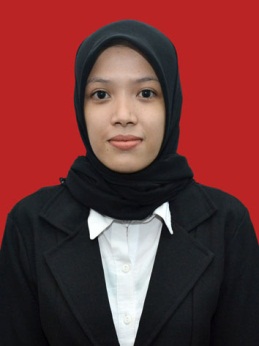 IDENTITAS DIRI Nama			: Nada RizkaNPM			: 182114182Tempat/Tgl. Lahir	: Keude Lapang, 10 Novemberr 1996Jenis Kelamin 		: PerempuanAgama			: IslamAnak Ke			: 4 dari 5 bersaudaraAlamat			: Jalan Garu II A, Grandharjosari No.9.O MedanNo. Telp/.HP		: 0821 6634 4031Doseen Pembimbing	: 1. apt. Rani Ardiani, S.Farm., M.Si						: 2. Apt. Sofia Rahmi, S.Farm, M.SiJudul Skripsi		: Uji Efektivitas antiinflamasi ekstrak etanol Kulit   Jeruk Manis (Citrus sinensis L.) (Osbeck) Pada   Edema Kaki Tikus Putih (Rattus norvegicus)   JantanPENDIDIKANSD			: Min GandapuraSLTP/SMP		: MTsN Model GandapuraSLTA/SMA/SMU	: SMA Negeri 2 BireuenDIPLOMA III		: Akademi Farmasi Pemerintah AcehORANG TUANama (Ayah)		: AnwarPekerjaan			: PNS (Pensiunan)Nama (Ibu)		: NurjannahPekerjaan			: PNS (Pensiunan)Alamat			: Keude Lapang, kec. Gandapura, kab. Bireuen Medan, Juli 2020Hormat SayaNada Rizka